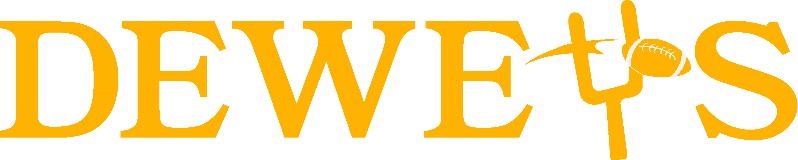 BANQUET MENUChicken Tenders: $110Served with honey mustard sauce or root beer BBQ sauceVeggie Tray:Small: $40Large: $70 Carrots, celery, grape tomatoes and cucumbers. Served with ranch dipping sauceCheese and Cracker Platter: $60American, Swiss, White Cheddar and Pepper Jack cheesesWisconsin White Cheddar Curds: $100 Served with Chipotle Ranch dipping sauceHaystack Onion Strings: $60 Served with Chipotle Ranch dipping sauceDewey’s Sampler: $100Haystack onion strings, White Cheddar curds, chicken tenders served with Chipotle Ranch dipping sauceLoaded Nacho Bar: $80 Add ground beef +$30 / Add chicken +$40White Cheddar and Poblano Cheese sauce, onions, tomatoes, black olives, fresh jalapenos and sour cream. All served in separate bowls with a pan of tortilla chips. Grilled Quesadilla: $25 Served with salsa and sour creamAdd chicken +$12 / Add ground beef +$10Pizza: $14 (12”)$16 (15”)Toppings: Meat: Sausage, pepperoni, bacon, ham, chicken +$1.50 eachVeggies: Mushroom, onion, tomato, black olive, jalapeno, green pepper, pineapple +$1 eachChicken Wings:  $75/$112.50/$150 (50/75/100 wings)Sauce choices: Inferno, hot, mild, root beer BBQ, sesame teriyaki, mango habanero, lemon pepper dusted, or garlic parmesan dusted.Served with Ranch and Bleu CheeseSliders: $90All American: American cheese, bacon, lettuce, tomato, and onion, served on a toasted pretzel bun.Grilled Portabella: Roasted red pepper, smoked Swiss, and basil Romesco spread, served on a toasted pretzel bun.Meatball: Pepper Jack cheese stuffed meatball topped with marinara sauce and pepperoncini, served on a toasted pretzel bun.BBQ Pulled Pork: Smokey BBQ pulled pork mixed with caramelized onion, topped with coleslaw, served on a toasted pretzel bun.House Salad: $50Mixed greens, cucumbers, tomatoes, onions, and carrots served with Ranch & Italian dressingCaesar Salad: $60Crisp romaine, croutons, asiago tossed in our house-made Caesar dressingFruit Salad: $85Assorted seasonal fruitsSides: Pasta Salad: $50House Chips: $60Crispy French Fries: $60Penne Pasta with Marinara: $75French Bread: $40